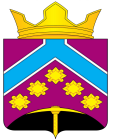 РОССИЙСКАЯ ФЕДЕРАЦИЯАДМИНИСТРАЦИЯ ПРИРЕЧЕНСКОГО СЕЛЬСОВЕТАУЖУРСКОГО  РАЙОНА  КРАСНОЯРСКОГО  КРАЯРАСПОРЯЖЕНИЕ  13.03.2020г.                               п.Приреченск                                           № 9О назначении ответственных лиц за идентификацию термоточек и организацию локализации ландшафтных пожаров на территории муниципального образования Приреченский сельсовет Ужурского района Красноярского края в 2020 году      В соответствии с Федеральными законами: от 21 декабря 1994 года № 69-ФЗ «О пожарной безопасности» и от 22.07.2008г. № 123-ФЗ «Технический регламент о требованиях пожарной безопасности» в целях реализации полномочий органов местного самоуправления в области пожарной безопасностиНазначить ответственных лиц за идентификацию термоточек и организацию локализации ландшафтных пожаров на территории муниципального образования Приреченский сельсовет Ужурского района Красноярского края в 2020 году: Костяева Александра Витальевича, главу администрации Приреченского сельсовета (сот.тел. 89631816020). Одинцов Александр Владимирович, начальник муниципального пожарного поста (сот.тел. 89607719564). Габидулин Руслан Каюмович, участковый уполномоченный полиции ОУУПиПДН отдела МВД России по Ужурскому району (сот.тел. 89509954812).2. Контроль за исполнением настоящего распоряжения оставляю за собой. 3. Настоящее распоряжение вступает в силу в день, следующий за днем его официального опубликования в газете «Приреченские вести».Глава Приреченского сельсовета                                                       А.В. Костяев